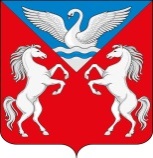 АДМИНИСТРАЦИЯ ЛЕБЯЖЕНСКОГО СЕЛЬСОВЕТАКРАСНОТУРАНСКОГО РАЙОНА  КРАСНОЯРСКОГО КРАЯРАСПОРЯЖЕНИЕ26.01.2021                                с. Лебяжье                                      № 7-рО включении квартиры муниципального жилищного фонда в специализированный жилищный фонд с отнесением данной квартиры к жилой маневренного фонда, предназначенной для предоставления гражданам.	На основании Жилищного кодекса Российской Федерации, руководствуясь ст. 7 Устава Лебяженского сельсовета, для соблюдения жилищных прав граждан, решения социальных задач и предоставления временного жилья различным категориям граждан,Включить квартиру муниципального жилищного фонда  по адресу: Красноярский край,  Краснотуранский район, с.Лебяжье, ул. Маяковского, д.24кв.1 в специализированный  жилищный фонд с отнесением данной квартиры к жилой маневренного фонда, предназначенной для временного предоставления гражданам.Контроль за исполнением настоящего Распоряжения оставляю за собой.Распоряжения вступает в силу со дня, следующего за днем его официального опубликования  на сайте администрации Лебяженского сельсовета (http://lebyazhe-adm.gbu.su/).Врио Главы Лебяженского сельсовета                                               Ю.Н.Метелева